TŘETÍ OFICIÁLNÍ SCHŮZE EKOTÝMUDATUM: 6.1. 2017VEDOUCÍ SCHŮZE: K. Liberdová, M. BonkováPŘÍTOMNOST: A. Tomanová, N. Vojkůvková, A. Řimánková, K. Liberdová, L. Mikolášová, A. Liberdová, G. Hlasná, L. Mžiková, A. Zubková, K. Šebesta, A. ZápalkaNEPŘÍTOMNOST: Z. Delinčáková, V. Zerzavý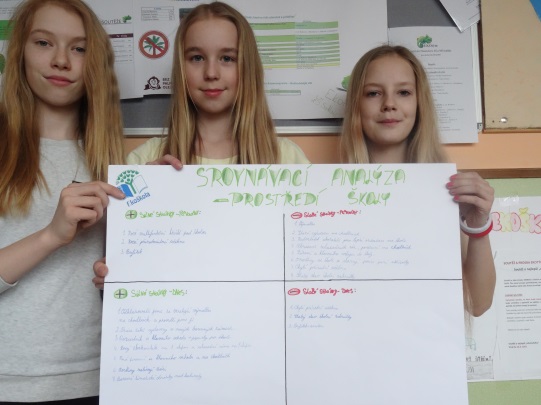 HLAVNÍ TÉMATA:
SROVNÁVACÍ ANALÝZA - konečná podoba
JEDNÁNÍ S MULTIMEDIÁLNÍM KROUŽKEM - uveřejnění článku ve školním časopisu (článek o čištění Stavů - pouze na webu) 

DALŠÍ AKTIVITY:
- kontrola popisků u pokoj. rostlin na chodbách školy
- vyhodnocení 2. kola ekosoutěžeÚKOLY:KDO?DO KDY?JAKÝ?SPLNĚNO?Ve vv: p. uč. Mat. a žácipol. březnaDoplnění popisků k pokoj. r.ANOV pč a vv: učitelé žácipol. březnaObnovení třídních ekokodexůDelinčáková, Mikolášová, Zubková20.1. 20173. kolo ekosoutěžeANO